 29 MAJ -WESOŁE ZABAWY I ĆWICZENIA Z   RODZICAMI
1. Ćwiczenia „z” 
1. Uśmiechnij się do mnie” – dzieci z rodzicami siedzą przodem do siebie, trzymając się za ręce. Wymieniają uśmiechy, dotykają się czołami, pocierają nosami, brodami. Pokazują sobie wzajemnie nos, buzię, porównują swoje ręce. 
2. „Spójrz na mnie” – dziecko w pozycji leżącej na brzuchu, rodzic w klęku rozwartym obejmuje nogami ciało dziecka. Nachylając się zagląda w twarz dziecka raz z prawej, 
raz z lewej strony (skręty głowy w lewo i w prawo). 
3. „Wycieczka” – dziecko leży na plecach, rodzic, ciągnie je za nogi po podłodze. 
4. „Pływanie” – rodzic leży na plecach a dziecko leży na nim przylegając do jego ciała. Partnerzy przesuwają się po podłodze – do przodu i do tyłu. 
5. „Tunel z koców” – rodzice układają tunel ze wszystkich koców.
6 . „Hamak”- rodzice w parach bujają na zmianę swoje dzieci.
7. „Naleśnik” - dziecko przytrzymuje palcami brzeg koca, turla się i jednocześnie zawija 
w koc, odwijanie z koca i powtórka.

2. RELAKS – masaż pleców partnera – wierszyk „Ciasto”.
Ugniatam ciasto na placek (ugniatamy plecy, naśladując wyrabianie ciasta)
poszczypię (delikatnie szczypiemy plecy)
pogłaszczę (głaszczemy plecy)
ubiję (stukamy delikatnie pięściami w plecy)
rozpłaszczę (ugniatamy całymi dłońmi plecy)
podrapię, poskrobię (skrobiemy palcami na całych plecach)
i wiśniami ozdobię (stukamy palcem wskazującym, naśladując wciskanie owoców w ciasto)

3. Ćwiczenia „przeciw” 
1. „Przepychanie” – dzieci wraz z rodzicami siedzą na kocach plecami do siebie i próbują się przepychać plecami. 
2. „Paczka” – dziecko zwija się w kłębek rodzic próbuje je „rozwiązać” (zmiana ról).
3. „Przepychanie dłońmi” – uczestnicy w siadzie skrzyżnym naprzeciw siebie, otwarte dłonie oparte o dłonie partnera, partnerzy przepychają się dłońmi. 4. „Oklejanie” – dziecko leży na kocu na wznak i stawia opór rodzicowi, który chce je „odkleić” od podłogi (zmiana ról). 4.„Kręgle” do wykonanie zadania potrzebne nam będzie:-rolki po papierze toaletowym -mazaki– stara gazeta ( lub po prostu kartka papieru)Rolki papieru dekorujcie mazakami według waszych pomysłów ( to będą nasze kręgle) , gazetę gnieciemy w kulkę i piłka gotowa teraz już tylko pora aby zaprosić rodziców do wspólnej zabawy.5. RELAKS – głębokie oddychanie w leżeniu na plecach.

Ćwiczenia „razem” 
1. „Rowerek” – dzieci leżą na plecach, stopami opierają się o stopy rodzica, kreślą wspólnie kółka w powietrzu, „jadą na rowerze”. 
2. „Prowadzenie ślepca” – dzieci trzymają za rodzica, rodzic prowadzi je (zmiana ról). 
3. „Tunel” – rodzice tworzą tunel w klęku podpartym lub stojąc, dzieci przechodzą pod „tunelem”. 
4. „Kula u nogi” – dziecko siada na stopie rodzica, rodzic porusza się po sali w różnych kierunkach.6.Praca plastyczna przygotowujemy  koła z kolorowego papieru – dziecko  wybiera ich tyle, ile osób liczy  rodzina i nakleja - zwracając uwagę na wzrost poszczególnych osób. Na kołach rysuje elementy twarzy, a następnie dorysowuje  resztę ciała i przykleja włosy z resztek włóczki w odpowiednich kolorach.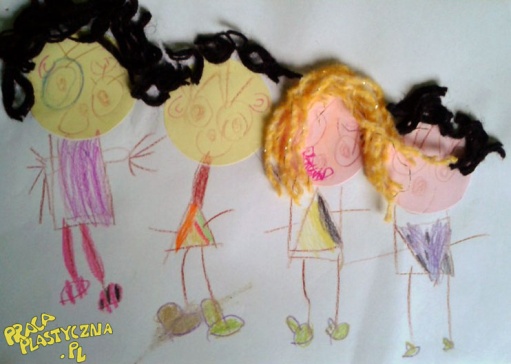 